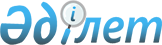 О внесении изменения в решение Шортандинского районного маслихата от 22 декабря 2017 года № С-23/2 "О бюджетах поселков, сельских округов на 2018-2020 годы"Решение Шортандинского районного маслихата Акмолинской области от 18 мая 2018 года № С-28/5. Зарегистрировано Департаментом юстиции Акмолинской области 1 июня 2018 года № 6636
      Примечание РЦПИ.

      В тексте документа сохранена пунктуация и орфография оригинала.
      В соответствии со статьями 106, 109-1 Бюджетного кодекса Республики Казахстан от 4 декабря 2008 года, с подпунктом 1) пункта 1 статьи 6 Закона Республики Казахстан от 23 января 2001 года "О местном государственном управлении и самоуправлении в Республике Казахстан", Шортандинский районный маслихат РЕШИЛ:
      1. Внести в решение Шортандинского районного маслихата "О бюджетах поселков, сельских округов на 2018-2020 годы" от 22 декабря 2017 года № С-23/2 (зарегистрировано в Реестре государственной регистрации нормативных правовых актов № 6301, опубликовано 13 января 2018 года в районных газетах "Вести", "Өрлеу") следующее изменение:
      приложения 7, 13 к решению изложить в новой редакции, согласно приложениям 1, 2 настоящего решения.
      2. Настоящее решение вступает в силу со дня государственной регистрации в Департаменте юстиции Акмолинской области и вводится в действие с 1 января 2018 года.
      "СОГЛАСОВАНО"
      18. 05. 2018 г. Бюджет Дамсинского сельского округа на 2018 год Бюджет сельского округа Бозайгыр на 2018 год
					© 2012. РГП на ПХВ «Институт законодательства и правовой информации Республики Казахстан» Министерства юстиции Республики Казахстан
				
      Председатель сессии
районного маслихата

В.Шевченко

      Секретарь районного
маслихата 

Д.Отаров

      Аким Шортандинског
района

Г.Садвокасова
Приложение 1
к решению Шортандинского
районного маслихата
№ С-28/5 от 18 мая 2018 годаПриложение 7
к решению Шортандинского
районного маслихата
№ С-23/2 от 
2 декабря 2017 года
Функциональная группа
Функциональная группа
Функциональная группа
Функциональная группа
Функциональная группа
Сумма, тысяч тенге
Категория
Категория
Категория
Категория
Категория
Сумма, тысяч тенге
Функциональная подгруппа
Функциональная подгруппа
Функциональная подгруппа
Функциональная подгруппа
Сумма, тысяч тенге
Класс
Класс
Класс
Класс
Сумма, тысяч тенге
Администратор бюджетных программ
Администратор бюджетных программ
Администратор бюджетных программ
Сумма, тысяч тенге
Подкласс
Подкласс
Подкласс
Сумма, тысяч тенге
Программа
Программа
Сумма, тысяч тенге
I. Доходы
23015
1
Налоговые поступления
12576
01
Подоходный налог 
4720
2
Индивидуальный подоходный налог
4720
04
Hалоги на собственность
7856
1
Hалоги на имущество
441
3
Земельный налог
751
4
Hалог на транспортные средства
6664
4
Поступления трансфертов
10439
02
Трансферты из вышестоящих органов государственного управления
10439
3
Трансферты из районного (города областного значения) бюджета
10439
II. Затраты
23015
01
Государственные услуги общего характера
16811
1
Представительные, исполнительные и другие органы, выполняющие общие функции государственного управления
16811
124
Аппарат акима города районного значения, села, поселка, сельского округа
16811
001
Услуги по обеспечению деятельности акима города районного значения, села, поселка, сельского округа
16811
06
Социальная помощь и социальное обеспечение
526
2
Социальная помощь
526
124
Аппарат акима города районного значения, села, поселка, сельского округа
526
003
Оказание социальной помощи нуждающимся гражданам на дому
526
07
Жилищно-коммунальное хозяйство
1500
3
Благоустройство населенных пунктов
1500
124
Аппарат акима города районного значения, села, поселка, сельского округа
1500
008
Освещение улиц в населенных пунктах
500
009
Обеспечение санитарии населенных пунктов
150
011
Благоустройство и озеленение населенных пунктов
850
13
Прочие
4178
9
Прочие
4178
124
Аппарат акима города районного значения, села, поселка, сельского округа
4178
040
Реализация мероприятий для решения вопросов обустройства населенных пунктов в реализацию мер по содействию экономическому развитию регионов в рамках Программы развития регионов до 2020 года
4178
ІV. Сальдо по операциям с финансовыми активами 
0
Приобретение финансовых активов 
0
V. Дефицит (профицит) бюджета
0
VI. Финансирование дефицита (использование профицита) бюджета
0Приложение 2
к решению Шортандинского
районного маслихата
№ С-28/5 от 18 мая 2018 годаПриложение 13
к решению Шортандинского
районного маслихата
№ С-23/2 от
22 декабря 2017 года
Функциональная группа
Функциональная группа
Функциональная группа
Функциональная группа
Функциональная группа
Сумма, тысяч тенге
Категория
Категория
Категория
Категория
Категория
Сумма, тысяч тенге
Функциональная подгруппа
Функциональная подгруппа
Функциональная подгруппа
Функциональная подгруппа
Сумма, тысяч тенге
Класс
Класс
Класс
Класс
Сумма, тысяч тенге
Администратор бюджетных программ
Администратор бюджетных программ
Администратор бюджетных программ
Сумма, тысяч тенге
Подкласс
Подкласс
Подкласс
Сумма, тысяч тенге
Программа
Программа
Сумма, тысяч тенге
I. Доходы
18367
1
Налоговые поступления
7511
01
Подоходный налог 
3022
2
Индивидуальный подоходный налог
3022
04
Hалоги на собственность
4489
1
Hалоги на имущество
391
3
Земельный налог
665
4
Hалог на транспортные средства
3433
4
Поступления трансфертов 
10856
02
Трансферты из вышестоящих органов государственного управления
10856
3
Трансферты из районного (города областного значения) бюджета
10856
II. Затраты
18367
01
Государственные услуги общего характера
12488
1
Представительные, исполнительные и другие органы, выполняющие общие функции государственного управления
12488
124
Аппарат акима города районного значения, села, поселка, сельского округа
12488
001
Услуги по обеспечению деятельности акима города районного значения, села, поселка, сельского округа
12488
06
Социальная помощь и социальное обеспечение
1217
2
Социальная помощь
1217
124
Аппарат акима города районного значения, села, поселка, сельского округа
1217
003
Оказание социальной помощи нуждающимся гражданам на дому
1217
07
Жилищно-коммунальное хозяйство
1060
3
Благоустройство населенных пунктов
1060
124
Аппарат акима города районного значения, села, поселка, сельского округа
1060
008
Освещение улиц в населенных пунктах
260
009
Обеспечение санитарии населенных пунктов
200
011
Благоустройство и озеленение населенных пунктов
600
13
Прочие
3602
9
Прочие
3602
124
Аппарат акима города районного значения, села, поселка, сельского округа
3602
040
Реализация мероприятий для решения вопросов обустройства населенных пунктов в реализацию мер по содействию экономическому развитию регионов в рамках Программы развития регионов до 2020 года
3602
ІV. Сальдо по операциям с финансовыми активами 
0
Приобретение финансовых активов 
0
V. Дефицит (профицит) бюджета
0
VI. Финансирование дефицита (использование профицита) бюджета
0